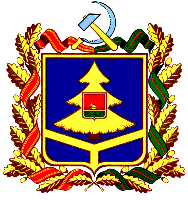 ДЕПАРТАМЕНТ ОБРАЗОВАНИЯ И НАУКИ БРЯНСКОЙ ОБЛАСТИПРИКАЗ от	02.06.2015			 №	1508		 г. БрянскОб итогах областного конкурса«Защити озоновый слой и климат Земли»В соответствии с планом областных массовых мероприятий на 2015 год и в целях определения лучших работ учащихся образовательных учреждений области  с  10 марта по 17 мая 2015 года среди учащихся школ и учреждений дополнительного образования детей был проведен областной  конкурс «Защити озоновый слой и климат Земли» (далее - Конкурс).В Конкурсе приняли участие 63 учащихся из 17 муниципальных городов и районов области. В ходе мероприятия были определены лучшие работы учащихся на тему «Защити озоновый слой и климат Земли».Оргкомитет отмечает, что в образовательных учреждениях области ведется работа, ориентированная на воспитание у детей высокой экологической культуры, формирование бережного отношения к окружающей природе. Представленные конкурсные материалы показали неравнодушное отношение учащихся образовательных учреждений к своему будущему и будущему родного края, осознание того, что каждый человек должен быть причастен к охране озонового слоя и климата Земли. Кроме того следует отметить тот факт, что некоторые участники Конкурса смешивают и путают проблемы разрушения озонового слоя, глобального потепления и механизмы  изменения климата Земли. Эта информация должна быть учтена или отражена в конкурсных работах.На основании вышеизложенногоПРИКАЗЫВАЮ: Утвердить решение жюри об итогах Конкурса (Приложение 1).Наградить грамотами департамента образования и науки Брянской области победителей и призеров Конкурса (Приложение 1). Наградить грамотами департамента образования и науки Брянской области педагогов, подготовивших победителей и призеров Конкурса (Приложение 2).Контроль за исполнением настоящего приказа возложить на первого заместителя директора департамента образования и науки Брянской области И.И. Потворова. Директор департамента 	                  В.Н.Оборотов                                                                                                    Приложение 1                                                                                          к приказу №____                                                                                               от ______________РЕШЕНИЕ ЖЮРИоб итогах областного конкурса«Защити озоновый слой и климат Земли»Рассмотрев   итоги   областного конкурса «Защити озоновый слой и климат Земли»,  жюри   приняло решение:1. Присудитьв номинации «Рисунок» 1 место – Ананьеву Егору, учащемуся 2 класса МБОУ «Елионская средняя общеобразовательная школа» Стародубского района (руководитель – Малахова Н.Н., учитель начальных классов);2 место – Щемелининой Алине, обучающейся МБОУ ДОД «Центр детского творчества» г. Брянска (руководитель – Галкина В.В., педагог дополнительного образования);3 место – Чащиной Дарье, учащейся 3 класса МБОУ «Средняя общеобразовательная школа №2 им. Героя России М.А. Мясникова» г. Сельцо (руководитель –  Чащина И.М., учитель начальных классов).в номинации «Плакат» 1 место – Старостиной Арине, учащейся 7 класса МБОУ «Сещинская средняя общеобразовательная школа» Дубровского района (руководитель – Глухарева Л.А., учитель изобразительного искусства);2 место – Булатову Даниилу, учащемуся 6 класса МБОУ «Крыжинская основная общеобразовательная школа» Жуковского  района  (руководитель – Ходулапова З.Н., учитель биологии);3 место – Самохиной Ирине, учащейся 8 класса МБОУ «Средняя общеобразовательная школа №53» г. Брянска  (руководитель  - Белова С.Д., учитель изобразительного искусства);в номинации «Реферат»1 место – не присуждать;2 место – Вариной Ирине, Сафоновой Дарье, учащимся 10 класса МБОУ «Гимназия» г. Новозыбкова (руководитель – Сердюкова М.А., учитель биологии);3 место – Ляховой Татьяне, учащейся 8 класса МБОУ «Гимназия №5»  г. Брянска (руководитель – Антоненко Л.П.,  учитель биологии).в номинации «Социально-экологический проект»1-2 место – не присуждать;3 место – Борздыко Ирине, учащейся 9 класса МБОУ «Гимназия №5»  г. Брянска (руководитель – Легоцкая В.С.,  учитель русского языка и литературы).в номинации «Социальная видеореклама»1 место – не присуждать;2 место – Иващенко Руслану, учащемуся МБОУ «Средняя общеобразовательная школа №6» г. Новозыбкова (руководитель – Катюшина М.И., учитель биологии и химии);3 место – Слизовскому Владимиру, учащемуся 9 класса МБОУ «Средняя общеобразовательная школа №11 им. П.М. Камозина» г. Брянска (руководитель – Михеенко Е.Н., учитель информатики). Приложение 2                                                                                      к приказу №________                                                                                         от «___»_______ 2015г.списокпедагогических работников, подготовивших победителей и призеров областного конкурса«Защити озоновый слой и климат Земли»Антоненко Лариса Павловна, учитель биологии МБОУ «Гимназия №5»  г. Брянска;Белова Светлана Дмитриевна, учитель изобразительного искусства МБОУ «Средняя общеобразовательная школа №53» г. Брянска;  Галкина Вера Викторовна, педагог дополнительного образования МБОУ ДОД «Центр детского творчества» г. Брянска;Глухарева Людмила Алексеевна, учитель изобразительного искусства МБОУ «Сещинская средняя общеобразовательная школа» Дубровского района;Катюшина Марина Ивановна, учитель биологии и химии МБОУ «Средняя общеобразовательная школа №6» г. Новозыбкова;Легоцкая Вера Сергеевна, учитель русского языка и литературы МБОУ «Гимназия №5»  г. Брянска;Малахова Наталья Николаевна, учитель начальных классов МБОУ «Елионская средняя общеобразовательная школа» Стародубского района;Михеенко Елена Николаевна, учитель информатики МБОУ «Средняя общеобразовательная школа №11 им. П.М. Камозина» г. Брянска;Сердюкова Маргарита Алексеевна, учитель биологии МБОУ «Гимназия» г. Новозыбкова;Ходулапова Зоя Николаевна, учитель биологии МБОУ «Крыжинская основная общеобразовательная школа» Жуковского  района;  Чащина Ираида Михайловна, учитель начальных классов МБОУ «Средняя общеобразовательная школа №2 им. Героя России М.А. Мясникова» г. Сельцо.Приказ подготовлен эколого-биологическим центром исп. Калиничев Н.А. тел. 64-84-28Согласовано:первый заместитель директора департамента_______________ И.И. Потворовначальник отдела_______________ О.А. Шевелевглавный консультант_______________ О.В. Залепеева